PCA/PAMCD/PALGBTIC Present: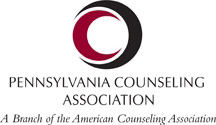 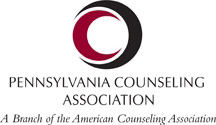 Counseling Trans Persons of ColorWebinar – March 13, 2019
12:00 – 1:00 pmFirst Name ___________________			 Last Name ___________________			 Title ___________________________		E-Mail ______________@___________________Institute or Organization _____________________________________________________________Street Address ____________________________________________________________________City ____________________________________ State __________ Zip_______________________Work Telephone (_____) ____________________Cell Phone (_____) _________________________Registration:Professional $25Students $15TOTAL: $___________Payment (select one):___ Check (Please make all checks payable to: PCA)___ Purchase Order (Submit a copy of the PO with this application) FEI: 23-7388393___ Credit Card (MasterCard or Visa Only)Card Number ___ ___ ___ ___ ___ ___ ___ ___ ___ ___ ___ ___ ___ ___ ___ ___Expiration Date _____________________  	Security Code (3-digit # on back of card) _______________Signature __________________________	Name on Card (Print): ______________________________Questions about membership:  Contact PCA at 918-994-4413 or info@pacounseling.orgRemit to:  PCA Membership, 305 N. Beech Circle, Broken Arrow, OK 74012Fax: (918) 663-7058 (if using a Purchase Order, please include a copy with your form) 